How to install „home“  MS Dynamics NAV version„school one“ CZ + EN databaseMinimal recommended PC configuration PC :                 processor i5 or higher									8 GB RAM and higher									OS Windows 10Uninstall all older versions of MS NAV program (if any)Create the address folder C:\Temp (if you do not have it already)Copy from flash disk data from folder NAV2016 to new created folder C:\Temp (as an effect of above actions you will get directory C:\Temp\NAV2016  See server address Programs(\\nas01) (Q:)\MS Dynamics NAV\NAV2016  where you can find folder which has to be firstly copied to your flash disk (see clause 2) Find and start file  C:\Temp\NAV2016\_install.cmd!!! You have to start it as an Administrator – by use of right mouse click – option  Run as Administrator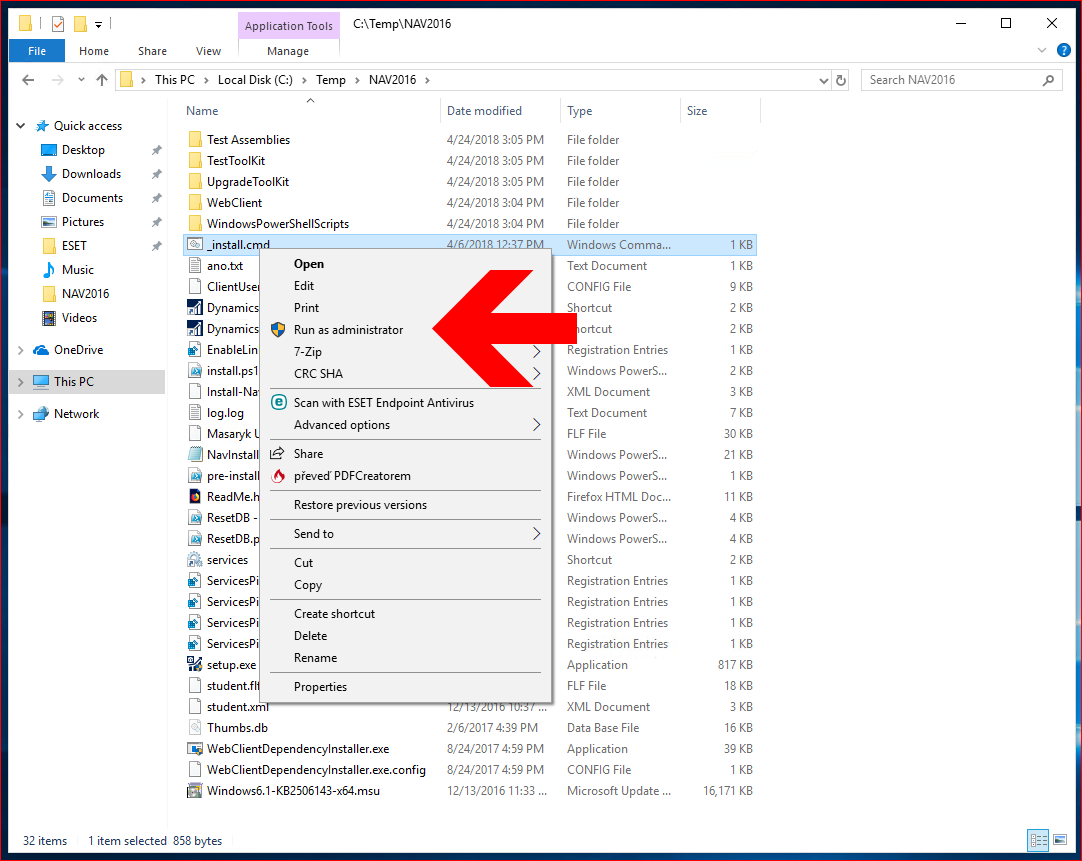 Click step by step  through installation wizard of  MS Dynamics NAV program. During installation process do not change anything.        You have only to confirm preset option  “Install predefined product components“. 6.  After this installation copy two files from directory  C:\Temp\NAV2016\_ICONS – to your desktop area.       These icons are shortcuts for starting CZ or English database versions of MS Dynamics NAV 2016Postup při „home“ instalaci MS Dynamics Navpouze demo CZ databázeMinimální doporučená konfigurace PC :			procesor i5 a vyšší									8 GB RAM a více									Windows 7 a vyššíOdinstalovat starší verze programu MS NAVVytvořit nový adresář C:\Temp (pokud neexistuje)Z flash disku nakopírovat adresář NAV2016 do C:\Temp( vznikne tedy adresář C:\Temp\NAV2016 )Najít a spustit soubor C:\Temp\NAV2016\setup.exeProklikat instalačního průvodce programu MS Dynamics NAV. Během průvodce potvrdit přednastavenou volbu “Instalovat ukázku”.